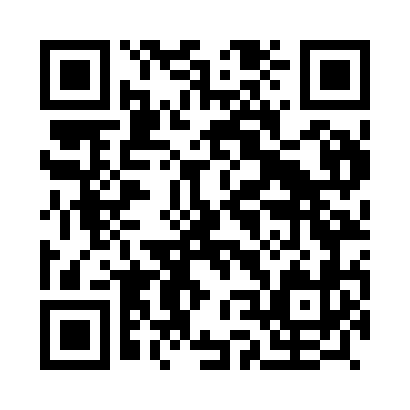 Prayer times for Tapadao, PortugalWed 1 May 2024 - Fri 31 May 2024High Latitude Method: Angle Based RulePrayer Calculation Method: Muslim World LeagueAsar Calculation Method: HanafiPrayer times provided by https://www.salahtimes.comDateDayFajrSunriseDhuhrAsrMaghribIsha1Wed4:506:321:286:228:2410:002Thu4:486:311:286:228:2510:013Fri4:476:291:276:238:2610:034Sat4:456:281:276:238:2710:045Sun4:436:271:276:248:2810:056Mon4:426:261:276:258:2910:077Tue4:406:251:276:258:3010:088Wed4:396:241:276:268:3110:109Thu4:376:231:276:268:3210:1110Fri4:366:221:276:278:3310:1211Sat4:346:211:276:278:3410:1412Sun4:336:201:276:288:3510:1513Mon4:316:191:276:288:3610:1614Tue4:306:181:276:298:3710:1815Wed4:286:171:276:298:3810:1916Thu4:276:161:276:308:3810:2017Fri4:266:151:276:308:3910:2218Sat4:246:141:276:318:4010:2319Sun4:236:141:276:318:4110:2420Mon4:226:131:276:328:4210:2621Tue4:216:121:276:328:4310:2722Wed4:206:111:276:338:4410:2823Thu4:186:111:276:338:4510:3024Fri4:176:101:286:348:4510:3125Sat4:166:101:286:348:4610:3226Sun4:156:091:286:358:4710:3327Mon4:146:081:286:358:4810:3428Tue4:136:081:286:368:4810:3529Wed4:126:071:286:368:4910:3730Thu4:116:071:286:368:5010:3831Fri4:116:061:286:378:5110:39